Муниципальное бюджетное общеобразовательное учреждение «Кириковская средняя школа»по предмету «Физическая культура  для учащихся 11 класса муниципального бюджетного общеобразовательного учреждения «Кириковская средняя школа» Составил:  учитель  Дроздов Андрей Витальевич 2020-2021 учебный год 1. Пояснительная записка        Настоящая рабочая программа составлена на основании основанной общеобразовательной программы среднего общего образования муниципального бюджетного общеобразовательного учреждения «Кириковская средняя школа», учебного плана муниципального бюджетного общеобразовательного учреждения «Кириковская средняя школа»  на 2020-2021 учебный год для учащихся 11 класса,  положения о рабочей программе педагогического работника муниципального казенного образовательного учреждения «Кириковская средняя общеобразовательная школа» от 30 мая 2019 года, авторской  программы доктора педагогических наук В.И.Ляха «Комплексная программа физического воспитания учащихся 1–11 классов», 2016 Программы общеобразовательных  учреждений. Физическая культура. 5-11 классы. Под ред. А.Ю. Патрикеева М.,«Просвещение», 2008, учебника «Физическая культура» 11 класс, В.Я. Лях, М.,«Просвещение» 2014 г. Программа является базовой. Программа рассчитана на 102 часа в 11 классе, из расчёта – 3 учебных часа в неделю. Задачи предмета «Физическая культура» в средней школе: укрепление здоровья, содействие гармоническому физическому развитию; обучение жизненно важным двигательным умениям и навыкам; развитие двигательных (кондиционных и координационных) способностей; приобретение необходимых знаний в области физической культуры и спорта; воспитание потребности и умения самостоятельно заниматься физическими упражнениями, сознательно применять их в целях отдыха, тренировки, повышения работоспособности и укрепления здоровья; содействие воспитанию нравственных и волевых качеств, развитие психических процессов и свойств личности.   	         Система 	физического 	воспитания, 	объединяющая 	урочные, внеклассные и внешкольные формы занятий физическими упражнениями и спортом создаёт максимально благоприятные условия для раскрытия и развития не только физических, но и духовных способностей ребёнка, его самоопределения 2. Планируемые результаты освоения предмета: Личностные результаты:  включают в себя воспитание российской гражданкой идентичности, чувства патриотизма и уважения к Отечеству, чувства ответственности перед Родиной, уважения государственных символов (герба, флага. Гимна); - формирование гражданской позиции активного и ответственного члена российского общества, осознающего свои конституционные права и обязанности, уважающего закон и правопорядок, обладающего чувством собственного достоинства, готовность к служению Отечеству, его защите; формирование мировоззрения, соответствующему современному уровню развития  науки и общественной практики, основанного на диалоге культур и различных форм общественного сознания, осознание своего места в  поликультурном мире; формирование основ саморазвития и самовоспитания в соответствии с общечеловеческими ценностями и идеалами гражданского общества; - готовность и способность к самостоятельной, творческой и ответственной деятельности; формирование толерантного сознания и поведения в поликультурном мире; - формирование навыков сотрудничества со сверстниками, взрослыми и детьми младшего возраста в разных видах деятельности; формирование нравственного сознания и поведения на основе усвоения общечеловеческих ценностей; формирование готовности и способности к образованию и самообразованию; формирование эстетического отношения к миру; - принятие и реализация ценности здорового и безопасного образа жизни, потребность в физическом совершенствовании; формирование бережного и ответственного отношения к физическому и психологическому здоровью ( как собственному так и других людей); формирование осознанного выбора будущей профессии и возможности реализации собственных жизненных планов» формирование экологического мышления, понимания влияния социально-экономических процессов на состояние природной и социальной среды; формирование ответственного отношения к созданию семьи на основе осознанного принятия ценностей семейной жизни. Метапредметные результаты:  Включают в себя умение самостоятельно определять цели  деятельности и составлять планы деятельности; умение самостоятельно осуществлять, контролировать и корректировать деятельность; умение использовать ресурсы для достижения целей, выбирать эффективные стратегии; умение продуктивно общаться и взаимодействовать в совместной деятельности, эффективно разрешать конфликты, учитывать позиции и интересы других участников деятельности; владение 	навыками 	познавательной, 	учебно–исследовательской 	и проектной деятельности; способность и готовность к самостоятельному поиску методов решения задач, к самостоятельной информационно – познавательной деятельности, умение работать с информацией; умение использовать средства информационных и коммуникационных технологий (ИКТ); умение определять назначение и функции различных социальных институтов; умение самостоятельно принимать решения и оценивать их; - умение чётко и ясно излагать свою точку зрения; владение навыками познавательной рефлексии как осознания совершаемых действий и мыслительных процессов, их результатов  оснований, границ своего знания и незнания.  Предметные результаты: Включают в себя умение использовать разнообразные формы и виды  физкультурной деятельности для организации здорового образа жизни, в том числе подготовки к задаче комплекса «Готов к труду и обороне» (ГТО); - овладение способами контроля индивидуальных показателей здоровья, умственной и физической работоспособности, общего физического развития и развития физических качеств; владение 	физическими 	упражнениями 	разной 	функциональной направленности, использование их различной деятельности; овладение техническими приёмами т двигательными действиями базовых видов спорта с помощью их активного применения в игровой и соревновательной деятельности; умение излагать факты истории развития физической культуры, характеризовать её роль и значение в жизнедеятельности человека, связь с трудовой и военной деятельностью; способность оказывать посильную помощь и моральную поддержку сверстникам при выполнении учебных заданий, доброжелательно и уважительно объяснять ошибки и способы их устранения; умение организовывать и проводить со сверстниками подвижные игры и соревнования, осуществлять их объективное судейство; умение бережно обращаться с инвентарём и оборудованием, соблюдать требования техники безопасности; умение организовывать и проводить занятия физической культурой с разной целевой направленностью, подбирать для них физические упражнения  и выполнять их с заданной дозировкой нагрузки; умение характеризовать физическую нагрузку по показателю частоты пульса, регулировать её напряженность во время занятий  по развитию физических качеств; развитие навыков взаимодействия со сверстниками по правилам проведения подвижных игр и соревнований; умение в доступной форме объяснять правила (технику) выполнения двигательных действий, анализировать и находить ошибки, эффективно их исправлять; умение подавать строевые команды, вести счёт при выполнении общеразвивающих упражнений; умение находить отличительные особенности в выполнении двигательного действия разными учениками, выделять отличительные признаки и элементы; умение выполнять акробатические и гимнастические комбинации на высоком уровне, характеризовать признаки технического исполнения; умение выполнять технические действия из базовых видов спорта, применять их в игровой и соревновательной деятельности; умение применять их в игровой и соревновательной деятельности; умение применять жизненно важные двигательные навыки и умения различными способами, в различных изменяющихся, вариативных условиях.  Требования к уровню подготовки учащихся В результате освоения Обязательного минимума содержания учебного предмета «физическая культура» учащиеся по окончании основной школы должны достигнуть следующего уровня развития физической культуры. Знать: основы истории развития физической культуры в России (в СССР); особенности развития избранного вида спорта; педагогические, физиологические и психологические основы обучения двигательным действиям и воспитания физических качеств, современные формы построения занятий и систем занятий физическими упражнениями с разной функциональной направленностью; биодинамические особенности и содержание физических упражнений общеразвивающей и корригирующей направленности, основы их использования в решении задач физического развития и укрепления здоровья; физиологические основы деятельности систем дыхания, кровообращения и энергообеспечения при мышечных нагрузках, возможности их развития и совершенствования средствами физической культуры в разные возрастные периоды; возрастные особенности развития ведущих психических процессов и физических качеств, возможности формирования индивидуальных черт и свойств личности посредством регулярных занятий физической культурой; психофункциональные особенности собственного организма; индивидуальные способы контроля за развитием адаптивных свойств организма, укрепления здоровья и повышения физической подготовленности; способы организации самостоятельных занятий физическими упражнениями с разной функциональной направленностью, правила использования спортивного инвентаря и оборудования, принципы создания простейших спортивных сооружений и площадок; правила личной гигиены, профилактики травматизма и оказания доврачебной помощи при занятиях физическими упражнениями. Уметь: технически правильно осуществлять двигательные действия избранного вида спортивной специализации, использовать их в условиях соревновательной деятельности и организации собственного досуга; - проводить самостоятельные занятия по развитию основных физических способностей, коррекции осанки и телосложения разрабатывать индивидуальный двигательный режим, подбирать и планировать физические упражнения, поддерживать оптимальный уровень индивидуальной работоспособности; контролировать и регулировать функциональное состояние организма при выполнении физических упражнений, добиваться оздоровительного эффекта и совершенствования физических кондиций; управлять своими эмоциями, эффективно взаимодействовать со взрослыми и сверстниками, владеть культурой общения; соблюдать правила безопасности и профилактики травматизма на занятиях физическими упражнениями, оказывать первую помощь при травмах и несчастных случаях; пользоваться современным спортивным инвентарем и оборудованием, специальными техническими средствами с целью повышения эффективности самостоятельных форм занятий физической культурой. Демонстрировать:  Двигательные умения, навыки и способности согласно нормативам. 3. Содержание учебного предмета Знания о физической культуре. Организация и проведение самостоятельных занятий спортивной подготовкой. Здоровье и здоровый образ жизни. Понятие о физической культуре личности. Основные формы и виды физических упражнений. Адаптивная физическая культура. Способы регулирования нагрузок. Особенности урочных и неурочных форм занятий физическими упражнениями. Основы организации двигательного режима. Понятие телосложения и характеристика его основных типов. Современное олимпийское и физкультурно-массовое движение. Способы физкультурной деятельности  Организация и проведение самостоятельных занятий физической культурой. Подготовка к занятиям физической культурой. Планирование занятий физической культурой. Оценка эффективности занятий физической культурой. Самонаблюдение и самоконтроль. Оценка эффективности занятий физкультурно—оздоровительной деятельностью. Физкультурно-оздоровительная деятельность  Оздоровительные формы занятий в режиме учебного дня и учебной недели. Индивидуальные комплексы адаптивной и корригирующей культуры. Комплексы силовой гимнастики, аэробики и шейпинга. Тематическое планирование с указанием часов на освоение каждой темы. Необходима коррекция расписания в мае 2021 года на 6 часов.  Список литературы, используемый при оформлении рабочей программы1.Авторская  программа доктора педагогических наук В.И.Лях «Комплексная программа физического воспитания учащихся 1–11 классов», 2016     2.Учебник физической культуры для общеобразовательных школ.10-11 класс  под ред. В.И.Лях – М. «Просвещение», 2009 г. 3. Рабочая программа по физической культуре. 11 класс. Составитель А.Ю. Патрикеев, М. ВАКО, 2017  СОГЛАСОВАНО:заместитель директора по учебно-воспитательной работе Сластихина Н.П._______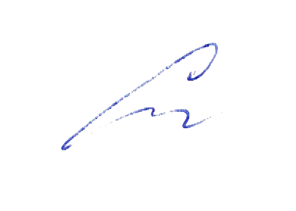 «31» августа 2020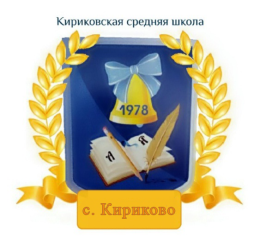 УТВЕРЖДАЮ:Директор муниципального бюджетного общеобразовательного учреждения «Кириковская средняя школа»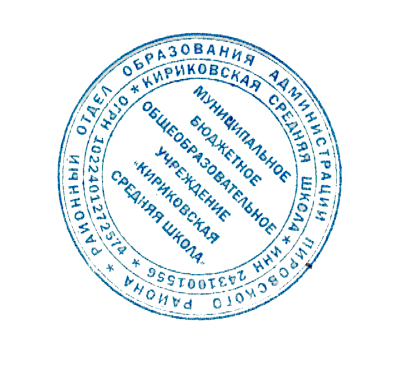 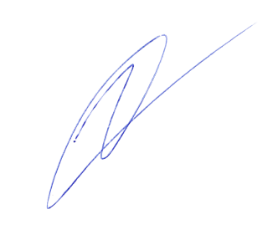 Ивченко О.В.________«31» августа 2020 годаРаздел программы Количество часов Знания о физической культуре В процессе проведения уроков Способы физкультурной деятельности В процессе проведения уроков Физическое совершенствование:  1. Физкультурно-оздоровительная деятельность В процессе проведения уроков 2. Спортивно-оздоровительная деятельность: Гимнастика с основами акробатики Лёгкая атлетика Лыжная подготовка Спортивные 	игры 	(волейбол, 	баскетбол, футбол, гандбол) Элементы единоборств Общеразвивающие упражнения 18 33 14 29                                                                                    8 В процессе проведения уроков Общее количество часов 102 №п.п. Наименование темы. Наименование темы. Количеств о часов. Дата 1. Организационно-методические требования на уроках физической культуры Организационно-методические требования на уроках физической культуры 1 01.09.2020  2. Тестирование бега на 100 м Тестирование бега на 100 м 1 02.09.2020  3. Бег на короткие дистанции Бег на короткие дистанции 1 07.09.2020  4. Тестирование бега на 30 м и челночного бега 3х10 м Тестирование бега на 30 м и челночного бега 3х10 м 1 08.09.2020  5. Техника метания гранаты на дальность с разбега Техника метания гранаты на дальность с разбега 1 09.09.2020  6. Метание гранаты на дальность с разбега 1 14.09.2019 14.09.2019 7. Тестирование бега на 2000 и 3000 м 1 15.09.2020 15.09.2020 8. Прыжки в длину с разбега 1 16.09.2020  16.09.2020  9. Прыжки в длину с разбега 1 21.09.2021.09.2010. Равномерный бег. Развитие выносливости 1 22.09.2022.09.2011. Тестирование шестиминутного бега 1 23.09.2020  23.09.2020  12. Равномерный бег. Развитие выносливости 1 28.09.2020 28.09.2020 13. Тестирование прыжка в длину с места 1 29.10.2020 29.10.2020 14. Броски малого мяча на точность 1 30.10.2020 30.10.2020 15. Броски малого мяча на точность 1 05.10.2020 05.10.2020 16. Прыжки в высоту 1 06.10.2020 06.10.2020 17. Прыжки в высоту 1 07.10.2020 07.10.2020 18 Прыжки в высоту 1 12.10.2020 12.10.2020 19. Прохождение 	лёгкоатлетической препятствий полосы 1 13.10.2020 13.10.2020 20. Самостраховка в единоборствах Самостраховка в единоборствах Самостраховка в единоборствах Самостраховка в единоборствах Самостраховка в единоборствах Самостраховка в единоборствах Самостраховка в единоборствах Самостраховка в единоборствах 1 1 14.10.2020 21. Приёмы борьбы лёжа Приёмы борьбы лёжа Приёмы борьбы лёжа Приёмы борьбы лёжа Приёмы борьбы лёжа Приёмы борьбы лёжа Приёмы борьбы лёжа Приёмы борьбы лёжа 1 1 19.10.2020  22. Приёмы борьбы лёжа Приёмы борьбы лёжа Приёмы борьбы лёжа Приёмы борьбы лёжа Приёмы борьбы лёжа Приёмы борьбы лёжа Приёмы борьбы лёжа Приёмы борьбы лёжа 1 1 20.10.2020  23. Приёмы борьбы стоя Приёмы борьбы стоя Приёмы борьбы стоя Приёмы борьбы стоя Приёмы борьбы стоя Приёмы борьбы стоя Приёмы борьбы стоя Приёмы борьбы стоя 1 1 21.10.2020 24.  Приёмы борьбы стоя Приёмы борьбы стоя Приёмы борьбы стоя Приёмы борьбы стоя Приёмы борьбы стоя Приёмы борьбы стоя Приёмы борьбы стоя Приёмы борьбы стоя 1 1 02.11.2020 25. Защита от удара ножом сверху Защита от удара ножом сверху Защита от удара ножом сверху Защита от удара ножом сверху Защита от удара ножом сверху Защита от удара ножом сверху Защита от удара ножом сверху Защита от удара ножом сверху 1 1 03.11.2020 26 Защита от удара ножом сверху Защита от удара ножом сверху Защита от удара ножом сверху Защита от удара ножом сверху Защита от удара ножом сверху Защита от удара ножом сверху Защита от удара ножом сверху Защита от удара ножом сверху 1 1 09.11.2020 27. Контрольный урок по теме «Единоборства» Контрольный урок по теме «Единоборства» Контрольный урок по теме «Единоборства» Контрольный урок по теме «Единоборства» Контрольный урок по теме «Единоборства» Контрольный урок по теме «Единоборства» Контрольный урок по теме «Единоборства» Контрольный урок по теме «Единоборства» 1 1 10.11.2020  28. Инструкция по технике безопасности на занятиях гимнастикой Инструкция по технике безопасности на занятиях гимнастикой Инструкция по технике безопасности на занятиях гимнастикой Инструкция по технике безопасности на занятиях гимнастикой Инструкция по технике безопасности на занятиях гимнастикой Инструкция по технике безопасности на занятиях гимнастикой Инструкция по технике безопасности на занятиях гимнастикой Инструкция по технике безопасности на занятиях гимнастикой 1 1 11.11.2020  29. Кувырок назад через стойку на руках. Кувырок вперёд через препятствие Кувырок назад через стойку на руках. Кувырок вперёд через препятствие Кувырок назад через стойку на руках. Кувырок вперёд через препятствие Кувырок назад через стойку на руках. Кувырок вперёд через препятствие Кувырок назад через стойку на руках. Кувырок вперёд через препятствие Кувырок назад через стойку на руках. Кувырок вперёд через препятствие 1 1 16.11.2020 30. Переворот боком. Прыжки в глубину с высоты Переворот боком. Прыжки в глубину с высоты Переворот боком. Прыжки в глубину с высоты Переворот боком. Прыжки в глубину с высоты Переворот боком. Прыжки в глубину с высоты Переворот боком. Прыжки в глубину с высоты 1 1 17.11.2020 31. Акробатические комбинации Акробатические комбинации Акробатические комбинации Акробатические комбинации 1 1 18.11.2020 32. Акробатические комбинации 1 1 23.11.2020 23.11.2020 23.11.2020 33. Упражнения перекладине на гимнастическом бревне бревне и и 1 1 24.11.2020 24.11.2020 24.11.2020 34. Упражнения перекладине на гимнастическом бревне бревне и и 1 1 25.11.2020 25.11.2020 25.11.2020 35. Комбинации перекладине на гимнастическом бревне бревне и и 1 1 30.11.2020 30.11.2020 30.11.2020 36. Комбинации перекладине на гимнастическом бревне бревне и и 1 1 01.12.2020 01.12.2020 01.12.2020 37. Упражнения на брусьях Упражнения на брусьях Упражнения на брусьях Упражнения на брусьях 1 1 02.12.2020 38. Упражнения на брусьях Упражнения на брусьях Упражнения на брусьях Упражнения на брусьях 1 1 07.12.202039. Упражнения на брусьях Упражнения на брусьях Упражнения на брусьях Упражнения на брусьях 1 1 08.12.2020 40. Комбинации на брусьях Комбинации на брусьях Комбинации на брусьях Комбинации на брусьях 1 1 09.12.2020 41. Контрольный урок по теме «Брусья» Контрольный урок по теме «Брусья» Контрольный урок по теме «Брусья» Контрольный урок по теме «Брусья» 1 1 14.12.2020 42. Опорные прыжки Опорные прыжки Опорные прыжки Опорные прыжки 1 1 15.12.2020 43. Опорные прыжки Опорные прыжки Опорные прыжки Опорные прыжки Опорные прыжки Опорные прыжки Опорные прыжки Опорные прыжки 1 1 16.12.2020 44. Опорные прыжки 1 21.12.2020 45. Контрольный урок по теме «Опорные прыжки» 1 22.12.2020 46. Спортивная игра «Стритбол» 1 23.12.2020 47. Спортивная игра «Стритбол» 1 11.01.2021 48. Спортивная игра «Стритбол» 1 12.01.2021 49. Инструкция по технике безопасности на занятиях лыжной подготовкой. Попеременный двухшажный ход, одновременный двухшажный ход 1 13.01.2021 50. Переход с одного лыжного хода на другой 1 18.01.2021 51 Смена лыжных ходов в зависимости от условий 1 19.01.2021 52. Коньковый ход на лыжах 1 20.01.2021 53. Коньковый ход на лыжах 1 25.01.2021 54. Лыжные эстафеты 1 26.01.2021 55. Лыжные эстафеты 1 27.01.2021 56. Подъёмы на склон и спуски со склона 1 01.02.2021 57. Подъёмы на склон и спуски со склона 1 02.02.2021 58. Подъёмы на склон и спуски со склона 1 03.02.2021 59. Торможение и поворот «упором» 1 08.02.202160. Прохождение дистанции 3 км на лыжах 1 09.02.2021 61. Прохождение дистанции 3 км на лыжах 1 10.02.2021 62. Контрольный урок по теме «Лыжная подготовка» 1 15.02.2021 63. Спортивная игра «Стритбол»1 16.02.2021 64. Спортивная игра «Стритбол»Спортивная игра «Стритбол»1 17.02.2021 65. Спортивная игра «Стритбол» Спортивная игра «Стритбол» 1 20.02.2021 66. Волейбол. Передачи мяча сверху двумя руками Волейбол. Передачи мяча сверху двумя руками 1 24.02.2021 67. Волейбол. Приёмы и передачи мяча Волейбол. Приёмы и передачи мяча 1 01.03.2021 68. Волейбол. Приёмы и передачи мяча Волейбол. Приёмы и передачи мяча 1 02.03.2021 69. Волейбол. Подачи мяча Волейбол. Подачи мяча 1 03.03.2021 70. Волейбол. Подачи мяча Волейбол. Подачи мяча 1 09.03.2021 71. Волейбол. Нападающий удар Волейбол. Нападающий удар 1 10.03.2021 72. Волейбол. Нападающий удар Волейбол. Нападающий удар 1 15.03.2021 73. Волейбол. Защитные действия Волейбол. Защитные действия 1 16.03.2021 74. Волейбол. Тактические действия Волейбол. Тактические действия 1 17.03.202175. Контрольный урок по теме «Волейбол» Контрольный урок по теме «Волейбол» 1 29.03.202176. Баскетбол. Передвижения, повороты, броски мяча в баскетбольную корзину Баскетбол. Передвижения, повороты, броски мяча в баскетбольную корзину 1 30.03.2021 77. Баскетбол. Передвижения, повороты, броски мяча в баскетбольную корзину Баскетбол. Передвижения, повороты, броски мяча в баскетбольную корзину 1 31.03.202178. Баскетбол. Ведение мяча и броски в баскетбольную корзину Баскетбол. Ведение мяча и броски в баскетбольную корзину 1 05.04.2021 79. Баскетбол. Штрафные броски Баскетбол. Штрафные броски 1 06.04.2021 80. Баскетбол. Штрафные броски Баскетбол. Штрафные броски 1 07.04.202181. Баскетбол. Защитные действия Баскетбол. Защитные действия 1 12.04.2021 82. Баскетбол. Защитные действия Баскетбол. Защитные действия 1 13.04.2021 83. Баскетбол. Тактические действия Баскетбол. Тактические действия 1 14.04.202184. Баскетбол. Тактические действия Баскетбол. Тактические действия 1 19.04.2021 85. Баскетбол. Игра по правилам Баскетбол. Игра по правилам 1 20.04.2021 86. Баскетбол. Игра по правилам Баскетбол. Игра по правилам 1 21.04.2021 87. Контрольный урок по теме «Баскетбол» Контрольный урок по теме «Баскетбол» 1 26.04.2021 88. Спортивные игры Спортивные игры 1 27.04.2021 89. Метание мяча в горизонтальные и вертикальные цели Метание мяча в горизонтальные и вертикальные цели 1 28.04.202190. Метание мяча в горизонтальные и вертикальные цели Метание мяча в горизонтальные и вертикальные цели 1 04.05.2021 91. Тестирование бега на 30 м Тестирование бега на 30 м 1 05.05.2021 92. Тестирование бега на 100 м Тестирование бега на 100 м 1 11.05.2021 93. Тестирование челночного бега 3х10 м Тестирование челночного бега 3х10 м 1 12.05.2021 94. Метание гранаты на дальность Метание гранаты на дальность 1 17.05.2021 95. Прыжки в длину с разбега Равномерный бег. Развитие выносливости Прыжки в длину с разбега Равномерный бег. Развитие выносливости 1 18.05.2021 96. Промежуточная аттестация в форме зачета Промежуточная аттестация в форме зачета 1 19.05.2021 97. Равномерный бег. Развитие выносливости Равномерный бег. Развитие выносливости 1 98. Тестирование 	бега 	на 	2000 	и 	3000 	м. Промежуточная аттестация Тестирование 	бега 	на 	2000 	и 	3000 	м. Промежуточная аттестация 1 99. Шестиминутный бег спортивные игры . Эстафеты, подвижные и 1 100. Эстафетный 	бег. спортивные игры Эстафеты, 	подвижные 	и 1 101. Эстафетный 	бег. спортивные игры Эстафеты, 	подвижные 	и 1 102. Эстафетный 	бег. спортивные игры Эстафеты, 	подвижные 	и 1 